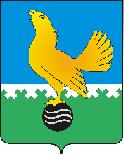 МУНИЦИПАЛЬНОЕ  ОБРАЗОВАНИЕгородской округ  Пыть-ЯхХанты-Мансийского автономного округа-ЮгрыАДМИНИСТРАЦИЯ ГОРОДАП О С Т А Н О В Л Е Н И ЕОт 27.07.2021									№ 351-паОб отказе в предоставлении разрешенияна отклонение от предельных параметров разрешенного строительства, реконструкции объектовкапитального строительстваВ соответствии с Градостроительным кодексом Российской Федерации, Федеральным законом от 06.10.2003 № 131-ФЗ «Об общих принципах организации местного самоуправления в Российской Федерации», на основании Устава города Пыть-Яха, решением Думы города Пыть-Яха от 15.02.2013 № 195 «Об утверждении Правил землепользования и застройки муниципального образования город Пыть-Ях», решением Думы города Пыть-Яха от 29.06.2018 № 177 «О Порядке организации и проведения общественных обсуждений или публичных слушаний по проектам в области градостроительной деятельности в городе Пыть-Яхе», на основании результатов общественных обсуждений по вопросу предоставления разрешения на отклонение от предельных параметров разрешенного строительства, реконструкции объектов капитального строительства (протокол от 06.07.2021), учитывая рекомендации комиссии по землепользованию и застройке города Пыть-Яха об отказе в предоставлении разрешения на отклонение от предельных параметров разрешенного строительства и реконструкции объектов капитального строительства:1. Отказать в предоставлении разрешения на отклонение от предельных параметров разрешенного строительства, реконструкции объектов капитального строительства Хидирову Аразу Зикруллаевичу - на земельном участке с кадастровым номером 86:15:0101012:116, расположенного в мкр. № 2 «Нефтяников», д. 22, в части уменьшения минимального отступа от границы земельного участка до жилого дома с 3 м до 1 м, на основании частей 1, 2 статьи 40 Градостроительного кодекса Российской Федерации, части 2 статьи 36 Жилищного кодекса Российской Федерации, статьи 247 Гражданского кодекса Российской Федерации.2. Отделу по внутренней политике, связям с общественными организациями и СМИ управления по внутренней политике (О.В. Кулиш) опубликовать постановление в печатном средстве массовой информации «Официальный вестник».3. Отделу по обеспечению информационной безопасности                                      (А.А. Мерзляков) разместить постановление на официальном сайте администрации города в сети Интернет.	4. Контроль за выполнением постановления возложить на первого заместителя главы города.Глава города Пыть-Яха						             А.Н. Морозов